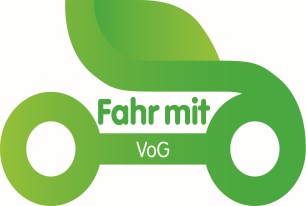 Leitfaden für Begünstigte Ausgaben: Allgemein müssen die Ausgaben immer einen direkten Bezug zum Projekt (so wie es im Antrag beschrieben ist) haben. Es werden nur Rechnungen akzeptiert, auf denen der Absender (Lieferant, Geschäft) klar ersichtlich ist. Pauschalrechnungen sind nicht erlaubt. Das heißt, dass die erbrachte Leistung immer detailliert auf der Rechnung aufgelistet werden muss. Bei allen Ausgaben müssen mindestens 3 Preisangebote angefragt werden. Beim Einreichen der Rechnung müssen folgende Dokumente beigefügt werden: die Ausschreibungsunterlagen, die erhaltenen Angebote sowie ggf. Absagen, ein Bericht über das Auswahlverfahren und eine Begründung der Auswahl. Sollte sich ein Begünstigter Fragen zur Annehmbarkeit einer Ausgabe stellen, so ist es wichtig diese Fragen VOR der jeweiligen Ausgabe mit Fahrmit abzusprechen! Unkosten werden abgelehnt, falls die genannten Vorgaben missachtet werden. Logos & Veröffentlichungen: Bei allen Veröffentlichungen müssen folgende Logos sichtbar vermerkt sein: Fahrmit o 	Lokale Aktionsgruppen o 	LEADER  EU Wallonische Region  Die Logos können bei Fahrmit angefordert werden. Ebenfalls muss folgender Satz bei Veröffentlichungen sichtbar vermerkt werden: Europäischer Landwirtschaftsfonds für die Entwicklung des ländlichen Raums: Hier investiert Europa in die ländlichen Gebiete. Bei Veröffentlichungen wie Radiospots, Zeitungsartikeln, Websites bitte Rücksprache mit Fahrmit betreffend Regeln zu Veröffentlichungen halten. 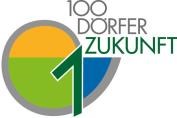 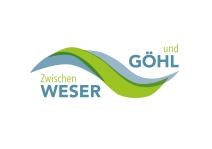 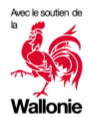 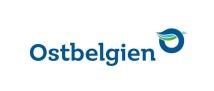 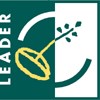 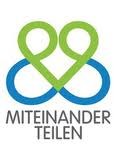 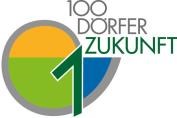 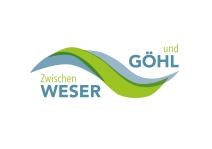 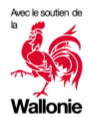 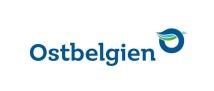 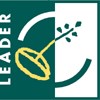 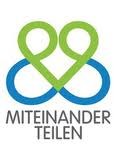 Europäischer Landwirtschaftsfonds für die Entwicklung des ländlichen Raums:  Hier investiert Europa in die ländlichen Gebiete  Alter Wiesenbacherweg 6, 1-3 - 4780 ST.VITH  Tel. +32(0)471027327 info@fahrmit.be - www.fahrmit.be Unternehm N° 0883.527.567  IBAN BE72 5230 8052 3516 BIC:  TRIOBEBB 